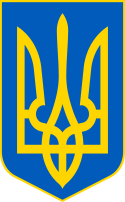 У К Р А Ї Н ААВАНГАРДІВСЬКА СЕЛИЩНА  РАДАОДЕСЬКОГО РАЙОНУ ОДЕСЬКОЇ ОБЛАСТІР І Ш Е Н Н Я    Про внесення змін до рішення Авангардівської селищної ради від 22.12.2022 р. №1575-VIII «Про затвердження Програми розвитку культури Авангардівської селищної ради на 2023 рік»  	Відповідно до клопотання Відділу освіти, культури , молоді та спорту Авангардівської селищної ради Одеського району Одеської області № 97 від 16.02.2023р. , згідно  пункту 22 частини 1 статті 26 Закону України                        «Про місцеве самоврядування в Україні», законів України «Про культуру», «Про бібліотеки і бібліотечну справу», з метою розвитку культури, моральності та духовності, а також формування іміджу Авангардівської селищної ради як привабливого культурного центру Одещини, Авангардівська селищна  рада ВИРІШИЛА:Затвердити зміни до Програми розвитку культури Авангардівської селищної ради  на 2023 рік. Контроль за виконанням даного рішення покласти на Постійну комісію з питань фінансів, бюджету, планування соціально-економічного розвитку, інвестицій, міжнародного співробітництва та регуляторної політики та на постійну комісію з питань охорони здоров'я, соціального захисту, освіти, сім'ї, молоді, спорту, туризму та культури.Селищний голова			                         Сергій ХРУСТОВСЬКИЙ№1731 –VIIIвід 23.02.2023         Додаток до рішення №1731-VIII  від 23.02.2023Програма розвитку культури Авангардівської селищної ради  на 2023 рікАвангард – 20231. ПАСПОРТПрограми розвитку культури Авангардівської селищної ради  на 2023р  (далі – Програма)2. ВИЗНАЧЕННЯ ПРОБЛЕМИ, НА РОЗВ`ЯЗАННЯ ЯКОЇ СПРЯМОВАНА ПРОГРАМАКультура сприяє активній участі громадськості в розбудові сучасної та демократичної держави. Ефективність культурного розвитку громади залежить від взаємодії та відповідальності органів державного та місцевого самоврядування, громадських організацій та творчих спілок, а також  міжнародної співпраці та міжкультурного діалогу. В сучасних умовах культура є засобом вирішення соціальних проблем, забезпечуючи мешканцям сучасне якісне дозвілля, долучаючи до справжніх цінностей, створюючи святкову атмосферу, яка формує позитивне самопочуття. Сьогодні, в контексті розвитку Авангардівської селищної ради не тільки як громади з величезним економічним потенціалом, а й осередку багатої духовної культури виникає необхідність розширення мережі та комплексної модернізації існуючих культурних закладів. Кризові явища в економіці протягом останнього десятиріччя негативно вплинули, насамперед, на стан матеріально-технічної бази галузі культури. Незважаючи на це, у громаді збережено і діє 5 комунальних установ та закладів культури.3. ВИЗНАЧЕННЯ МЕТИ ПРОГРАМИОсновною метою Програми є чітке визначення стратегії розвитку культури в Авангардівській селищній раді на 2023рік, формування цілісного інформаційно-культурного простору, забезпечення сталої динаміки розвитку закладів культури громади, створення сприятливих умов для подальшого розвитку культури і мистецтва та задоволення культурних і духовних потреб громадян, збереження  традицій i розвиток української культури, підтримка інновацій та креативних проектів, спрямованих на формування іміджу Авангардівської селищної ради як самобутнього унікального культурного центру. 4. ОБҐРУНТУВАННЯ ШЛЯХІВ І ЗАСОБІВ РОЗВ’ЯЗАННЯ ПРОБЛЕМИ, ОБСЯГІВ ТА ДЖЕРЕЛ ФІНАНСУВАННЯ;СТРОКИ ТА ЕТАПИ ВИКОНАННЯ ПРОГРАМИДля досягнення мети Програми передбачається реалізувати наступні завдання та заходи: - модернізувати матеріально-технічну базу закладів і установ культури шляхом проведення необхідних ремонтних робіт, впровадження енергозберігаючих технологій, оновлення меблів, обладнання тощо;- зміцнити навчальну базу закладів і установ культури шляхом придбання та оновлення музичних інструментів та звукового обладнання - здійснити комплекс охоронно-протипожежних заходів закладів і установ культури;- створити бібліотечні хаби;- підвищувати якість проведення вже існуючих та створювати нові проекти в різних напрямах культури і мистецтва: проводити конференції, майстер-класи тощо; - здійснювати фінансову підтримку та модернізацію культурно-мистецької інфраструктури;- здійснювати підтримку обдарованих учнів, творчих особистостей;- задовольняти потреби населення у культурних послугах, істотному підвищенні якості дозвілля;- відроджувати і розвивати кращі традиції національного мистецтва та популяризувати твори української класики й сучасних авторів;	Фінансування заходів Програми здійснюватиметься в межах коштів, передбачених бюджетом Авангардівської селищної ради на зазначені цілі на відповідний рік.	Ресурсне забезпечення Програми наведено у додатку 1 до Програми.Реалізація Програми відбуватиметься в період на 2023 рік.5. НАПРЯМИ ДІЯЛЬНОСТІ ТА ЗАХОДИ ПРОГРАМИРеалізація Програми здійснюватиметься за такими напрямами:	- створення умов для розвитку культури;	- трансформація міських бібліотек у сучасні інформаційно-подієві центри дозвілля;	- збереження культурного надбання, його розширення і модернізація 	- створення комфортного вільного середовища для культурного дозвілля;	- підтримка та розвиток культурно-освітніх заходів;	- стимулювання обдарованих дітей та молоді, підтримка членів творчих спілок, видатних діячів культури та мистецтва громади;6. ОЧІКУВАНІ РЕЗУЛЬТАТИ ТА ЕФЕКТИВНІСТЬ ПРОГРАМИВиконання Програми сприятиме розвитку сучасної матеріально-технічної бази галузі культури, стане підґрунтям для подальшого розвитку існуючого творчого потенціалу закладів культури.За рахунок виконання заходів, що направлені на вирішення проблем                 у галузі культури: - покращиться матеріально-технічний стан закладів та установ культури;- проведення реконструкції та ремонту сприятиме створенню більш ефективної та комфортної системи навчання, виховання та самовдосконалення обдарованих дітей та молоді;- оновлення бази музичних інструментів дасть можливість  впроваджувати нові  напрями роботи, відкривати нові відділи, заохочувати учнів до більш якісної та результативної роботи;- покращиться комп’ютерне оснащення та якість програмного забезпечення закладів та установ культури, бібліотек;- внаслідок оновлення приміщень та обладнання бібліотек покращиться рівень надання бібліотечно-інформаційних послуг, який забезпечить користувачам комфортний, зручний та відкритий інформаційний простір;- зросте роль бібліотек в організації родинного читання і змістовного дозвілля;- на 5 % збільшиться кількість обслугованих читачів з особливим потребами;-  покращиться позитивний імідж бібліотек;-  розшириться сфера культурних, естетичних, видовищних послуг; -  збільшиться зацікавленість мешканців  національною  культурою;- покращиться якість концертно-видовищних послуг, збільшиться зацікавленість мешканців у культурно-масових заходах, що надасть можливість збільшити кількість відвідувачів;- створюватимуться умови для якісного розвитку культурного потенціалу та доступності послуг у сфері культурного відпочинку жителів і гостей громади; - розшириться спектр культурно-масових, еколого-просвітницьких заходів;- буде забезпечено доступ до об'єктів зон відпочинку людей з особливими потребами.7. КООРДИНАЦІЯ ТА КОНТРОЛЬ ЗА ХОДОМ ВИКОНАННЯ ПРОГРАМИКонтроль за виконанням Програми здійснює постійна комісія з питань охорони здоров'я, соціального захисту, освіти, сім'ї, молоді, спорту, туризму та культури.          Координацію за ходом виконання Програми здійснює Відділ освіти, культури, молоді та спорту Авангардівської селищної ради.	Відділ освіти, культури, молоді та спорту Авангардівської селищної ради щорічно доповідає про хід виконання Програми за звітний період на засіданні виконавчого комітету Авангардівської селищної ради у І півріччі року, наступному  за звітним.Секретар ради                                                       Валентина ЩУР1.Ініціатор розроблення ПрограмиВідділ освіти, культури, молоді та спорту Авангардівської селищної ради2.Розробник ПрограмиВідділ освіти, культури, молоді та спорту Авангардівської селищної ради3.Відповідальний виконавецьВідділ освіти, культури, молоді та спорту Авангардівської селищної ради4.Виконавці ПрограмиВідділ освіти, культури, молоді та спорту Авангардівської селищної ради, 5.Термін реалізації Програми2023 рік6.Загальний обсяг фінансових ресурсів, необхідних для реалізації Програми, всього, грн.1548211 грн.6.у тому числі:6.1.Кошти бюджету Авангардівської селищної територіальної громади1548211 грн.В т.ч.: КФК 0614081 – 848211 грн. -заг.фонд., 700000 грн.- спец.фонд